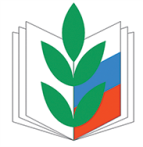 ПРОФСОЮЗ РАБОТНИКОВ НАРОДНОГО ОБРАЗОВАНИЯ И НАУКИ РОССИЙСКОЙ ФЕДЕРАЦИИЗАБАЙКАЛЬСКАЯ КРАЕВАЯ ОРГАНИЗАЦИЯ ПРЕЗИДИУМПОСТАНОВЛЕНИЕ17 января  2017 г.                         г. Чита                                               № 14О плане мероприятий комитета Забайкальской  краевой организации Профсоюза на I полугодие 2018 годаПрезидиум Забайкальской краевой организации Профсоюза ПОСТАНОВЛЯЕТ:Утвердить основные мероприятия комитета краевой организации  Профсоюза на 1полугодие 2018 года.Контроль за выполнением плана возложить на заместителей Председателя краевой организации Поликарпову Н.А., Шестакову Е.В.Председатель краевой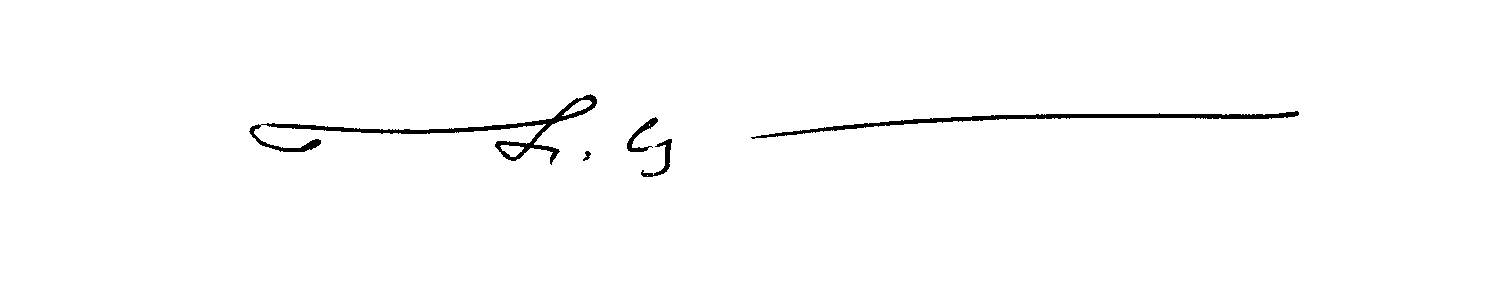  организации                                                                            Н.ОкуневаИсх.№ 20 от 18.01.2018 г.